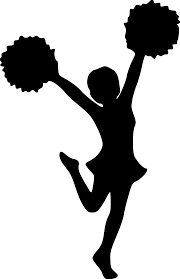 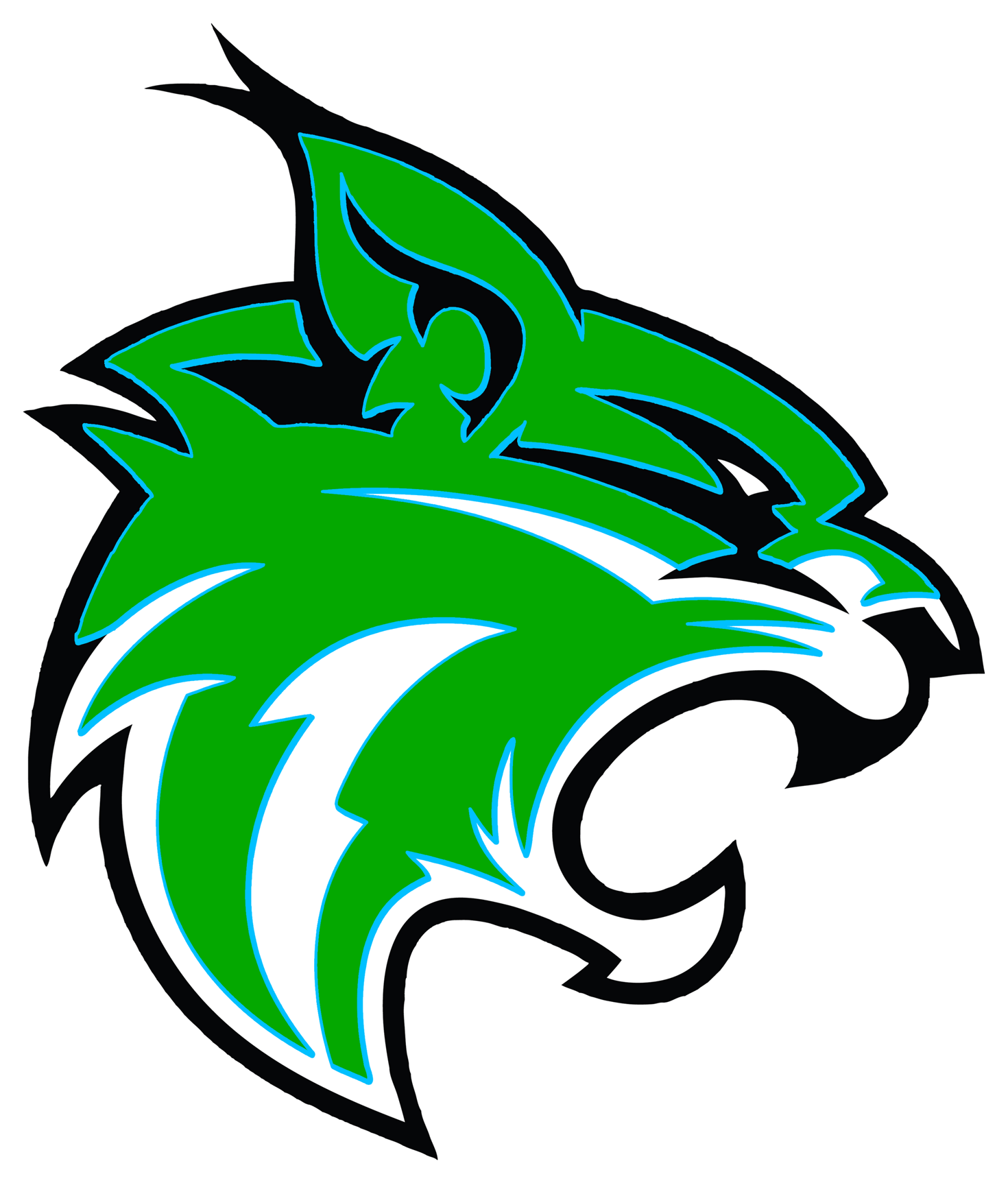 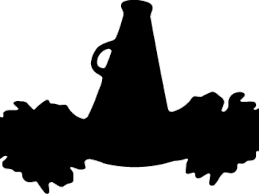 Double Churches Middle School CheerleadingVIRTUAL TRY-OUT VIDEO SUBMISSION2020-2021 Football and Basketball SeasonTRYOUT INFORMATIONCheerleading try-outs will begin with an interest meeting on Monday, Sept. 14th from 5:00 – 6:00 PM. Students who are in school may report to the gym when released. Virtual students may begin arriving at 4:30 to participate in a screening prior to the start of the meeting. Any student who is interested in trying out MUST attend and may bring a parent. Students will need to make sure they have turned in their physical form, proof of insurance, concussion form, and cardiac arrest form by Thursday, September 17th  prior to submission. (Drop off in the front office). Students trying out will need to wear gym shorts, t-shirt, tennis shoes, hair up, and no jewelry for the video submission.At the clinic on Monday, students will be given the plan for the remainder of the week and the expectations of a DCMS cheerleader.Students will practice on their own Monday, September 14th – Thursday, September 17th.  Students will submit their video tryout submission by 4:00 on Thursday, September 17th.  (See below for more information).The official tryout will be conducted through video submission.  You will submit your tryout video through flipgrid.comYour submission must not exceed 5 minutes in length and must include the following:o    A brief introduction of yourself (First and last name, grade level, personality traits, & any additional information the judges may need to know)o    Tryout Dance found here https://www.youtube.com/watch?v=dPrlsNQzpQQ&list=PL3aTl8mZsiCTXzUXE2UVcHdeLwNXy75MA&index=6https://www.youtube.com/watch?v=eQRsb6yUUR8&list=PL3aTl8mZsiCTXzUXE2UVcHdeLwNXy75MA&index=7o    Cheer found here – (Change Tigers to Wildcats, Change Blue and Gold to Green and Black)https://www.youtube.com/watch?v=5KoozqqBTgg&list=PL3aTl8mZsiCTXzUXE2UVcHdeLwNXy75MA&index=3https://www.youtube.com/watch?v=ORWU1ey_yDQ&list=PL3aTl8mZsiCTXzUXE2UVcHdeLwNXy75MA&index=4o    Chant found here (Change bears to cats)https://www.youtube.com/watch?v=REW08gy_WxY&list=PL3aTl8mZsiCTXzUXE2UVcHdeLwNXy75MA&index=1o    Toe touch found here:https://www.youtube.com/watch?v=jDlF26-Uu2Io    Optional tumbling demonstrationOnce your video has been submitted through flipgrid, your parent must e-mail us confirming permission and your eligibility.  Include in your email the cheerleader’s name, grade level, and parent phone number. hamilton.eretha.k@muscogee.k12.ga.us Coach Hamiltonadkins.giannina.m@muscogee.k12.ga.us Coach AdkinsIf you make the team, cheerleaders provide their own game day apparel, etc.  The cost will be $100+/-.  All cheerleaders need to be prepared to pay this cost out of their own pocket.  (Payment plans can be worked out).Tryout Video Submissions are due no later than Thursday, September 17, 2020 by 4:00pm.6th Graders Submit Video to this link:  https://flipgrid.com/wildcatcheer6 7th Graders Submit Video to this link:  https://flipgrid.com/wildcatcheer78th Graders Submit Video to this link   https://flipgrid.com/wildcatcheer8TRYOUT CHECKLIST:Turn in all forms before video submission.  to the front office by Thursday, September 17th.  Forms found under the Athletics tab on the school website.Attend mandatory after school cheer clinic in the gym on Monday, September 14th – 5:00 – 6:00  View and learn tryout dance, cheer, chant, and toe touch.Create 5 minutes (max) video introducing yourself then demonstrate fight song, cheer, toe touch, and include optional tumbling Submit video through Flipgrid Have a parent email both coaches providing permission & contact information-Coach Hamilton and Coach Adkins2020 Cheerleading decision letters will be emailed to parents Friday evening, September 18th. 